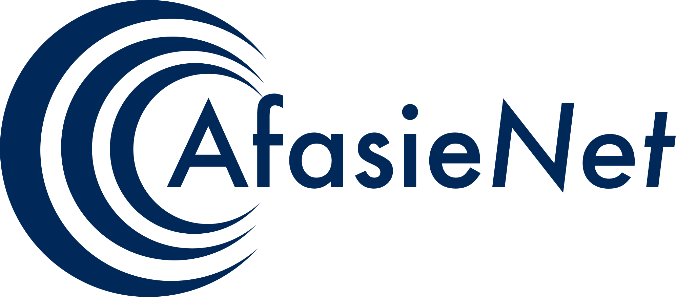 LidwoordenVul in: de of hetBijvoorbeeld: de bal, het schip……… jurk			……… huis			……… jas……… appel			……… telefoon		……… konijn……… deur			……… trui			……… beker……… fiets			……… dobbelsteen		……… ruit……… boek			……… verrekijker		……… rekenmachine……… horloge		……… vork			……… mes……… hobbelpaard		……… make-up		……… postpapier……… schoenlepel		……… beer			……… trein……… krant			……… vlieger			……… pistool……… zon			……… tas			……… mand……… keyboard		……… kaart			……… haak……… computer		……… zeep			……… handdoek……… borstel			……… portemonnee		……… potlood……… breiwerk		……… fototoestel		……… sleutel……… rugtas			……… parfum			……… spiegel……… kapsel			……… vinger			……… gitaarVul in: de of hetBijvoorbeeld: de bal, het schip……… dossier			……… agent			……… woud……… tafel			……… computer		……… sokje……… vloer			……… auto			……… voertuig……… vliegtuig		……… gras			……… fax……… geld			……… bank			……… HEMA……… kerk			……… plein			……… snackbar……… winkel			……… bibliotheek		……… museum……… wapen			……… plaats			……… paraplu……… maan			……… bloemen		……… draagtasje……… plein			……… brood			……… vishaakje……… shampoo		……… vaatdoek		……… fysiotherapeut……… föhn			……… kassa			……… penseel……… naaiwerk		……… projector		……… sleutelhanger……… schoudertas		……… geur			……… plakband……… hond			……… zwaard			……… hand……… duim			……… wijsvinger		……… boomVul in: de of hetBijvoorbeeld: de bal, het schip……… bos			……… tafeltje			……… panty……… sneeuw		……… Elfstedentocht		……… wind……… ijs			……… heuvel			……… berg……… notitie			……… nota			……… kabouter……… klok			……… terras			……… restaurant……… warenhuis		……… videotheek		……… muziek……… saxofoon		……… radio			……… regenjas……… brandslang		……… tulp			……… vaas……… brievenbus		……… postbode		……… slager……… vlees			……… grasmaaier		……… afwasmiddel……… rolschaats		……… zwembad		……… verf……… bril			……… zonnebril		……… elektriciteit……… kapstok		……… kleedhok		……… lijm……… cake			……… koekje			……… aanhangwagen……… wedstrijd		……… toernooi		……… competitie……… brief			……… speld			……… kousVul in: de of hetBijvoorbeeld: de bal, het schip……… zolder			……… dak			……… schoorsteen……… gordijn			……… vijver			……… worst……… stadhuis		……… café			……… boot……… haven			……… ei			……… woord……… score			……… verjaardag		……… muziekband……… weg			……… fietspad		……… verkeersbord……… stoplicht		……… zebrapad		……… snelweg……… brief			……… enveloppe		……… postzegel……… deur			……… douche		……… bad……… douchegordijn		……… badkamer		……… slaapkamer……… hotel			……… bistro			……… balie……… tijdschrift		……… televisie		……… ordner……… lamp			……… pil			……… perforator……… kladblok		……… kalender		……… zwembroek……… zwempak		……… plafond		……… boekenplank……… tandpasta		……… telefoongids		……… bioscoopkaartjeVul in: de of hetBijvoorbeeld: de bal, het schip……… sleutelbos		……… plas			……… uithangbord……… raam			……… kozijn			……… muur……… water			……… zout			……… peper……… jam			……… boter			……… keldertrap……… wc			……… toilet			……… papier……… lijst			……… vogel			……… roodborstje……… vos			……… hert			……… paddenstoel……… kikker			……… tunnel			……… viaduct……… armband		……… haarknip		……… openhaard……… bijl			……… houthakker		……… vuur